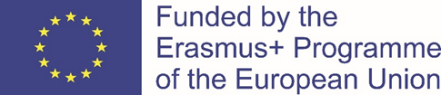 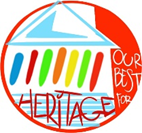  "The European Commission support for the production of this publication does not constitute an endorsement of the contents which reflects the views only of the authors, and the Commission cannot be held responsible for any use which may be made of the information contained therein."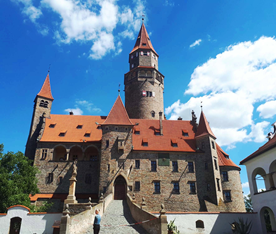 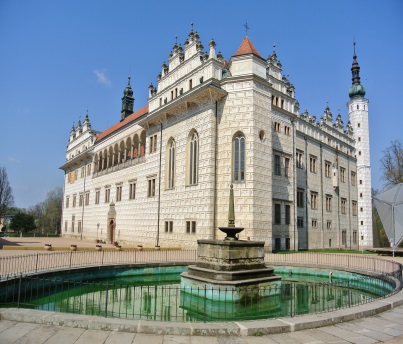 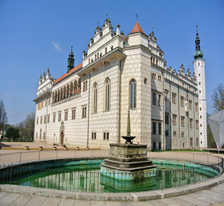                                     Zámek Litomyšl                             Zámek Litomyšl                           Hrad Bouzov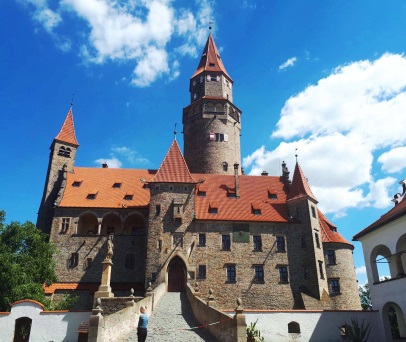 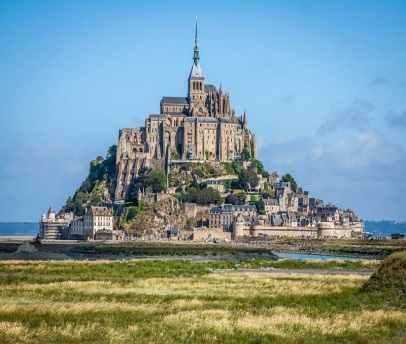 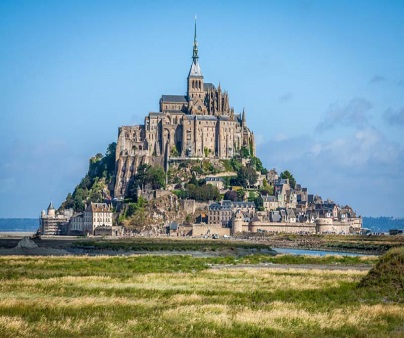                                   Holštýnská brána- Německo     Holštýnská brána- Německo       Hrad Bouzov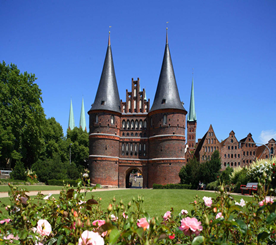 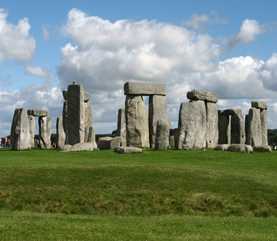 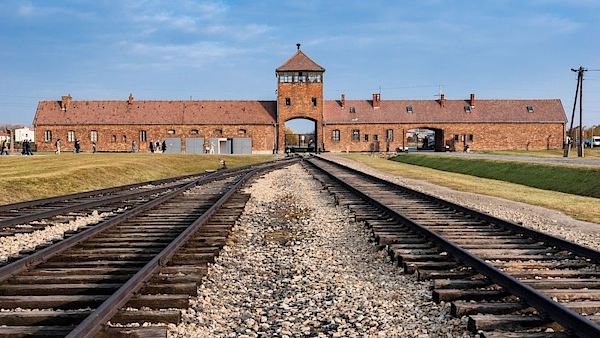   Holštynská brána            Polsko – Osvětim                          Polsko - Osvětim	         Anglie - Stonehenge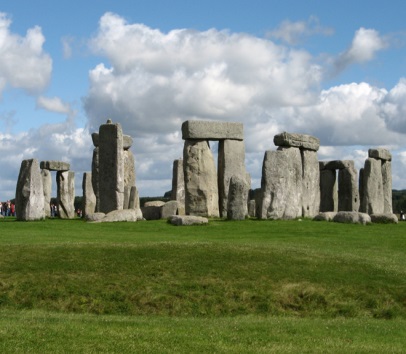 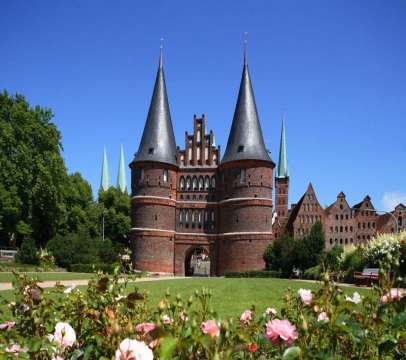 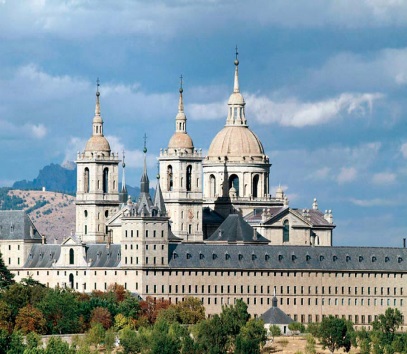 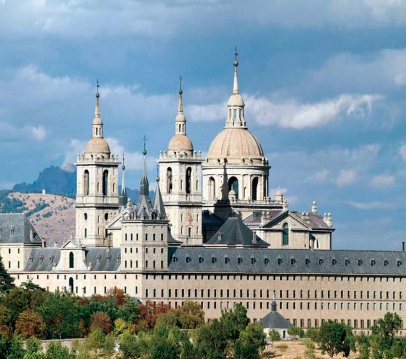        
Holštynská brána      Klášter san Lorenzo                               Klášter san Lorenzo                         Anglie - Stonehenge                                                                                                                                   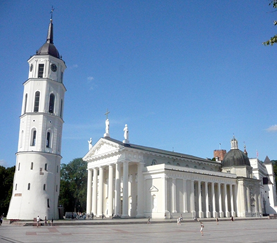 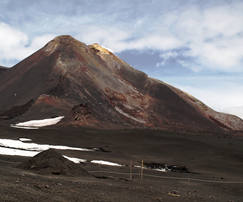 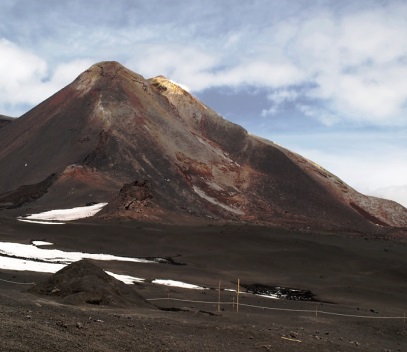   Sicílie- Etna                                        Sicílie – Etna                                    Litva- Katedrála Sv. Stanislava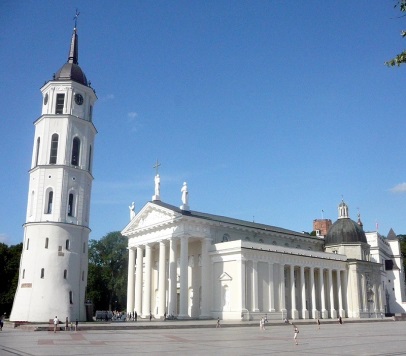 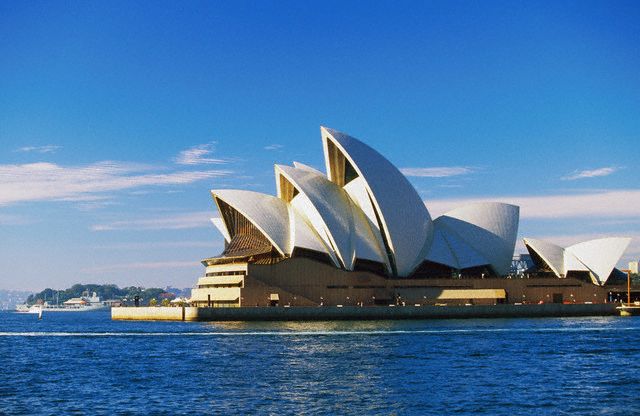 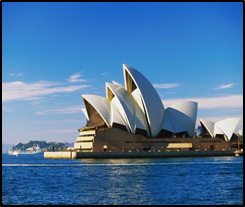 Opera - Sydney	                                  Opera – Sydney                           Litva- Katedrála Sv. Stanislava